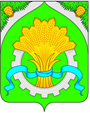 ДУМАШАТРОВСКОГО МУНИЦИПАЛЬНОГО ОКРУГАКУРГАНСКОЙ ОБЛАСТИРЕШЕНИЕПРОЕКТот _______________      № ___                                                                           с.Шатрово  О плане работы Думы Шатровского муниципального округа Курганской области первого созыва на 2023 годРассмотрев проект плана работы Думы Шатровского муниципального округа Курганской области на 2023 год, сформированный на основе предложений постоянных комиссий Думы Шатровского муниципального округа Курганской области, Администрации Шатровского муниципального округа Курганской области, Дума Шатровского муниципального округа Курганской области РЕШИЛА:1. Утвердить план работы Думы Шатровского муниципального округа Курганской области первого созыва   (далее – Дума) на 2023 год согласно приложению к настоящему решению.        	2. Постоянным комиссиям Думы   обеспечить своевременную подготовку и внесение вопросов на рассмотрение Думы в соответствии с планом работы на 2023 год и Регламентом Думы Шатровского муниципального округа.	3. Контроль за выполнением настоящего решения возложить на Председателя Думы Шатровского муниципального округа.  	4.   Решение Думы Шатровского муниципального округа Курганской области от 29 декабря 2021 года № 165 «О плане работы Думы Шатровского муниципального округа первого созыва на 2022 год» снять с контроля.Председатель ДумыШатровского муниципального округа                                                                        П.Н. КлименкоПЛАН  работы Думы Шатровского муниципального округа Курганской области первого созывана 2023 годПредседатель ДумыШатровского муниципального округа                                                                       П.Н.КлименкоЛИСТ СОГЛАСОВАНИЯк решению  Думы Шатровского муниципального округа«О плане работы Думы Шатровского муниципального округа первого созыва на 2023 год»ПРОЕКТ ВНЕСЕН:ПредседателемДумы Шатровского муниципального округа                                                               П.Н. КлименкоПРОЕКТ ПОДГОТОВЛЕН:Главным специалистом организационного отделаАппарата Администрации Шатровского муниципальногоокруга                                                                                                                              Д.А.Сафоновым                                                                                                      ПРОЕКТ СОГЛАСОВАН:Главный специалист отдела  правовой и кадровой работы аппаратаАдминистрации Шатровского муниципального округа                                                                                            О.А.ЯдрышниковаУправляющий делами – руководитель аппарата Администрации Шатровскогомуниципального округа                                                                                                    Т.И.Романова СПРАВКА-РАССЫЛКАк решению  Думы  Шатровского муниципального округа«О плане работы Думы Шатровского муниципального округа первого созыва на 2023 год»Разослано:  1.  В дело – 3                                 2.  Председатель Думы Шатровского муниципального округа – 1                                4. Информационный стенд – 1                                5. Официальный сайт Администрации Шатровского муниципального                                     округа - 19 18 04ИНФОРМАЦИОННЫЙ ЛИСТк проекту решения Думы Шатровского муниципального округа«О плане работы Думы Шатровского муниципального округа первого созыва на 2023 год»Время, необходимое для доклада:   10  мин.Время, необходимое для рассмотрения вопроса:   10  мин.Главный специалист организационного отделааппарата Администрации Шатровского муниципальногоокруга                                                                                                                                  Д.А. Сафонов9 18 04ПОЯСНИТЕЛЬНАЯ ЗАПИСКАк проекту решения  Думы Шатровского муниципального округа Курганской области«О плане работы Думы Шатровского муниципального округа Курганской области первого созыва на 2023 год»На основе предложений постоянных комиссий Думы Шатровского муниципального округа Курганской области сформирован план работы Думы Шатровского муниципального округа Курганской области. Предлагаю утвердить план работы Думы Шатровского муниципального округа Курганской области первого созыва  на 2023 год.Постоянным комиссиям Думы Шатровского муниципального округа Курганской области обеспечить своевременную подготовку и внесение вопросов на рассмотрение Думы округа в соответствии с планом работы на 2023 год и регламентом Думы Шатровского муниципального округа.	 Контроль за выполнением решения возложить на Председателя Думы Шатровского муниципального округа.  Приложение к решению Думы Шатровского муниципального округа от _____________2023 года № ___ «О плане работы Думы Шатровского муниципального округа первого созыва на 2023 год»№п/пНаименование мероприятияСрокисполненияОтветственныйза исполнение1. Вопросы на рассмотрение Думы Шатровского муниципального округа1. Вопросы на рассмотрение Думы Шатровского муниципального округа1. Вопросы на рассмотрение Думы Шатровского муниципального округа1. Вопросы на рассмотрение Думы Шатровского муниципального округа1.1Об отчете начальника МО МВД Российской Федерации «Каргапольский» о деятельности отдела полиции на территории Шатровского муниципального округа за 2022 год.ФевральНачальник МО МВД России «Каргапольский» (по согласованию)1.2Об информации прокурора Шатровского района «О состоянии законности и правопорядка на территории Шатровского муниципального округа за 2022 год».ФевральПрокурор Шатровского района (по согласованию)1.3Об итогах работы Думы Шатровского муниципального округа за 2022 год.ФевральПредседатель Думы Шатровского муниципального округа1.4Отчет об исполнении бюджета Шатровского муниципального округа за 2022 год.МартКомиссия по бюджету, финансам и налоговой и экономической политике, Финансовый отдел Администрации Шатровского муниципального округа (по согласованию)1.5О подготовке к посевной кампании 2023 года.МартКомиссия по аграрной политике и природным ресурсам, сектор агропромышленного комплекса Администрации Шатровского муниципального округа (по согласованию)1.6Отчет Главы Шатровского муниципального округа о результатах его деятельности и   деятельности Администрации Шатровского муниципального округа за 2022 год.АпрельПредседатели комиссий1.7Об исполнении бюджета за первый квартал 2023 года.АпрельКомиссия по бюджету, финансам и налоговой и экономической политике, Финансовый отдел Администрации Шатровского муниципального округа (по согласованию)1.8Об организации и обеспечении летнего отдыха, оздоровления детей на территории Шатровского муниципального округа.МайКомиссия по  социальной политике,  Отдел образования Администрации Шатровского муниципального округа (по согласованию)1.9О предоставлении депутатами представительных органов Шатровского муниципального округа сведений о доходах, расходах об имуществе и обязательствах имущественного характера за 2022 год.МайПредседатель Думы Шатровского муниципального округа1.10О предоставлении муниципальными служащими Шатровского муниципального округа, руководителями муниципальных учреждений Шатровского муниципального округа сведений о доходах, расходах об имуществе и обязательствах имущественного характера за 2022 год.МайГлавный специалист организационного отдела аппарата Администрации Шатровского муниципального округа1.11Информация об организации муниципального земельного контроля на территории Шатровского муниципального округа и результатах его проведения.ИюньКомиссия по бюджету, финансам и налоговой и экономической политике,  отдел экономического развития Администрации Шатровского муниципального округа (по согласованию)1.12О состоянии законности и правопорядка на территории Шатровского муниципального округа за первое полугодие 2023 года.ИюльПрокурор Шатровского района (по согласованию)1.13О деятельности отдела полиции на территории Шатровского муниципального округа за первое полугодие 2023 года.ИюльНачальник МО МВД России «Каргапольский» (по согласованию)1.14Об исполнении бюджета Шатровского муниципального округа за 6 месяцев 2023 года.ИюльКомиссия по бюджету, финансам и налоговой и экономической политике,   Финансовый отдел Администрации Шатровского муниципального округа (по согласованию)1.15Об утверждении перечня услуг, которые являются необходимыми и обязательными для предоставления муниципальных услуг органами местного самоуправления Шатровского района и предоставляются организациями, участвующими в предоставлении муниципальных услуг, и порядка определения размера платы за их оказание.АвгустКомиссия по  социальной политике,  Отдел образования Администрации Шатровского муниципального округа (по согласованию)1.16«Развитие школьного спорта в Шатровском муниципальном округе Курганской области» на 2021-2024 годы.АвгустКомиссия по  социальной политике,  Отдел образования Администрации Шатровского муниципального округа (по согласованию)1.17О готовности объектов социальной сферы и ЖКХ к отопительному сезону 2023-2024 годов.СентябрьКомиссия по промышленности, коммунальному хозяйству и торговле, отдел по развитию территории, жилищно-коммунальному хозяйству, промышленности и строительству Администрации Шатровского муниципального округа (по согласованию)1.18Информация об исполнении бюджета Шатровского муниципального округа за 9 месяцев 2023 года.ОктябрьКомиссия по бюджету, финансам и налоговой и экономической политике,   Финансовый отдел Администрации Шатровского муниципального округа (по согласованию)1.19О присвоении звания «Почётный гражданин Шатровского муниципального округа».ОктябрьКомиссия по социальной политике, аппарат Администрации Шатровского муниципального округа (по согласованию)1.20Об итогах уборочных сельскохозяйственных работ.НоябрьКомиссия по аграрной политике и природным ресурсам, сектор агропромышленного комплекса Администрации Шатровского муниципального округа (по согласованию)1.21О присуждении звания дипломов имени Героев Социалистического Труда работникам сельского хозяйства.НоябрьКомиссия по аграрной политике и природным ресурсам, сектор агропромышленного комплекса Администрации Шатровского муниципального округа (по согласованию)1.22Об утверждении прогнозного плана (программы) приватизации муниципального имущества Шатровского муниципального округа на 2023 год.Ноябрь,декабрьКомиссия по бюджету, финансам и налоговой и экономической политике,   Финансовый отдел Администрации Шатровского муниципального округа (по согласованию)1.23О бюджете Шатровского муниципального округа на 2024 год и на плановый период 2025 и 2026 годов.ДекабрьКомиссия по бюджету, финансам и налоговой и экономической политике,   Финансовый отдел Администрации Шатровского муниципального округа (по согласованию)1.24О плане работы Думы Шатровского муниципального округа на 2024 год.ДекабрьПредседатель Думы Шатровского муниципального округа1.25О внесении изменений в Устав Шатровского муниципального округа Курганской области.По мере необходимостиКомиссия по  социальной политике, отдел  правовой и кадровой работы аппарата Администрации Шатровского муниципального округа (по согласованию)1.26Об управлении и распоряжении имуществом, находящимся в муниципальной собственности Шатровского муниципального округа.По мере необходимостиКомиссия по  социальной политике, сектор имущественных и земельных отношений Администрации Шатровского муниципального округа (по согласованию)1.27О внесении изменений в Положение об Отделе образования Администрации Шатровского муниципального округа.По мере необходимостиКомиссия по  социальной политике, Отдел образования Администрации Шатровского муниципального округа (по согласованию)1.28О внесении изменений в решение Думы Шатровского муниципального округа Курганской области «О бюджете Шатровского муниципального округа Курганской области на 2023 год и на плановый период 2024 и 2025 годов».По мере необходимостиКомиссия по  социальной политике, Финансовый отдел Администрации Шатровского муниципального округа (по согласованию)2. Контроль за исполнением решений Думы Шатровского муниципального округа,  муниципальных программ:2. Контроль за исполнением решений Думы Шатровского муниципального округа,  муниципальных программ:2. Контроль за исполнением решений Думы Шатровского муниципального округа,  муниципальных программ:2. Контроль за исполнением решений Думы Шатровского муниципального округа,  муниципальных программ:2.1Отчет об исполнении бюджета Шатровского муниципального округа за 2022 год.МартКомиссия по бюджету, финансам и налоговой и экономической политике, Финансовый отдел Администрации Шатровского муниципального округа (по согласованию)2.2Об исполнении бюджета за первый квартал 2023 года.АпрельКомиссия по бюджету, финансам и налоговой и экономической политике, Финансовый отдел Администрации Шатровского муниципального округа (по согласованию)2.3Об организации и обеспечении летнего отдыха, оздоровления детей на территории Шатровского муниципального округа.МайКомиссия по  социальной политике,  Отдел образования Администрации Шатровского муниципального округа (по согласованию)2.4О предоставлении депутатами представительных органов Шатровского муниципального округа сведений о доходах, расходах об имуществе и обязательствах имущественного характера за 2022 год.МайПредседатель Думы Шатровского муниципального округа2.5О предоставлении муниципальными служащими Шатровского муниципального округа, руководителями муниципальных учреждений Шатровского муниципального округа сведений о доходах, расходах об имуществе и обязательствах имущественного характера за 2022 год.МайГлавный специалист организационного отдела аппарата Администрации Шатровского муниципального округа2.6Информация об организации муниципального земельного контроля на территории Шатровского муниципального округа и результатах его проведения.ИюньКомиссия по бюджету, финансам и налоговой и экономической политике,  отдел экономического развития Администрации Шатровского муниципального округа (по согласованию)2.7Об исполнении бюджета Шатровского муниципального округа за 6 месяцев 2023 года.ИюльКомиссия по бюджету, финансам и налоговой и экономической политике,   Финансовый отдел Администрации Шатровского муниципального округа (по согласованию)2.8О готовности объектов социальной сферы и ЖКХ к отопительному сезону 2023-2024 годов.СентябрьКомиссия по промышленности, коммунальному хозяйству и торговле, отдел по развитию территории, жилищно-коммунальному хозяйству, промышленности и строительству Администрации Шатровского муниципального округа (по согласованию)2.9Информация об исполнении бюджета Шатровского муниципального округа за 9 месяцев 2023 года.ОктябрьКомиссия по бюджету, финансам и налоговой и экономической политике,   Финансовый отдел Администрации Шатровского муниципального округа (по согласованию)2.10О бюджете Шатровского муниципального округа на 2024 год и на плановый период 2025 и 2026 годов.ДекабрьКомиссия по бюджету, финансам и налоговой и экономической политике,   Финансовый отдел Администрации Шатровского муниципального округа (по согласованию) 3.Организационно-массовая работа 3.Организационно-массовая работа 3.Организационно-массовая работа 3.Организационно-массовая работа3.1Организация и проведение заседаний Думы Шатровского муниципального округа.ЕжемесячноПредседатель Думы Шатровского муниципального округа3.2Подготовка заседаний постоянных комиссий.По плану комиссийПредседатель Думы Шатровского муниципального округа, председатели постоянныхкомиссий3.3Участие депутатов в семинарах, совещаниях, проводимых Курганской областной Думой, Правительством Курганской области.По мере проведенияПредседатель Думы Шатровского муниципального округа, председатели постоянныхкомиссий3.4 Проведение работы в избирательных округах, прием избирателей, отчет перед избирателями.Согласно графика приемаДепутаты Думы Шатровского муниципального округа3.5Участие в информационных конференциях, публичных слушаниях, проводимых Администрацией округа по бюджету округа, внесению изменений в Устав округа, Программе социально-экономического развития Шатровского муниципального округа.По особому плануДепутаты Думы Шатровского муниципального округа3.6Проведение совместных мероприятий, акций с образовательными учреждениями,  учреждениями культуры, общественными организациями. В течение годаПредседатели постоянных комиссий3.7Участие депутатов Думы Шатровского муниципального округа в окружных мероприятиях.В течение годаДепутаты Думы Шатровского муниципального округа3.8Вручение Благодарственного письма Думы Шатровского муниципального округа и Почетной грамоты Думы Шатровского муниципального округа.По мере необходимостиПредседатель Думы Шатровского муниципального округа4. Информационное обеспечение Думы Шатровского муниципального округа4. Информационное обеспечение Думы Шатровского муниципального округа4. Информационное обеспечение Думы Шатровского муниципального округа4. Информационное обеспечение Думы Шатровского муниципального округа4.1Информирование населения через информационный бюллетень Администрации Шатровского муниципального округа «Вестник» и районную газету «Сельская новь» о предстоящем заседании Думы Шатровского муниципального округа.За 7 дней до заседанияРуководитель организационного отдела аппарата Администрации Шатровского муниципального округа (по согласованию)4.2Обнародование нормативных правовых актов Думы Шатровского муниципального округа.По мере принятия документаРуководитель организационного отдела аппарата Администрации Шатровского муниципального округа (по согласованию)4.3Размещение материалов о работе Думы Шатровского муниципального округа на сайте Администрации Шатровского муниципального округа, в информационном бюллетене Администрации Шатровского муниципального округа «Вестник» и районной газете «Сельская новь».Весь периодРуководитель организационного отдела аппарата Администрации Шатровского муниципального округа (по согласованию)4.4Ведение реестра решений Думы Шатровского муниципального округа.ПостоянноРуководитель организационного отдела аппарата Администрации Шатровского муниципального округа (по согласованию)4.5Предоставление информации на Интернет - портал Курганской областной Думы.До 7 числа каждого месяцаРуководитель организационного отдела аппарата Администрации Шатровского муниципального округа (по согласованию)4.6Работа с входящими и исходящими документами Думы Шатровского муниципального округа.ПостоянноРуководитель организационного отдела аппарата Администрации Шатровского муниципального округа (по согласованию)Докладчик:Клименко П.Н., Председатель Думы Шатровского муниципального округаПриглашены: